Конспект ООД по формированию целостной картины мира с использованием элементов здоровьесберегающих технологий :«Как бумага в лесу росла».Виды детской деятельности:-коммуникативная;-познавательно-исследовательская;-чтение и восприятие художественной литературы;-игровая.Материалы и оборудование: спилы стволов различных пород деревьев, книги, журналы, газеты, картонные коробки, открытки, фотобумага. Ход ООД.Беседа.Воспитатель: Дети отгадайте загадку:                        «Не рубашка, а сшита, не человек, а рассказывает?» (книга)(Воспитатель обращает внимание детей на выставку) - из чего сделаны все эти предметы? (слушает ответы детей)-Дети как вы думаете, из чего сделана бумага?-Для изготовления бумаги используются определенные сорта древесины.(дети подходят и рассматривают различные спилы деревьев, берут их в руки, можно предложить детям понюхать и ощутить аромат леса).Рассказ воспитателя.В давние времена бумаги не было, и люди писали на глине, камнях и даже коже. Это было сложно и неудобно, поэтому люди придумали, как изобрести более легкий способ, и стали изготавливать бумагу. Первую бумагу делали в Египте из папируса. Это гигантское, многолетние, травянистое растение высотой до 5 метров, а стебли достигают до 5 сантиметров в диаметре. Папирус растет в тропической Африке, вдоль берегов рек и озер, чтобы изготовить такую бумагу требовалось много времени и большие затраты рабочей силы. Прошли годы и люди научились изготавливать бумагу из древесины. Но не все деревья пригодны для этого. Подходят такие деревья как: береза, сосна, ель. Их древесина состоит из множества тончайших растительных волокон, тесно сплетенных между собой.(Показать детям спилы деревьев, рассмотреть их под микроскопом или через увеличительное стекло).  На заводе, такие спилы через измельчительные машины, превращают в щепу, варят и получают целлюлозу.Люди, которые работают на таких заводах, подвергают свое здоровье опасности, так как, при изготовлении целлюлозы появляется ядовитый пар. Он пропитывает тело, волосы, кожу; поэтому рабочие носят защитную одежду, закрывая лицо респираторами.Готовая продукция по конвектору, двигается на резательную машину, нарезается на куски определенного размера.Роботом двигателем складывают его на (подушку) площадку, где заворачивают в бумагу и перетягивают стальной проволокой.Другая установка скручивает бумагу в большие рулоны и упаковывают в целлофан.  Бумагу везут в разные города нашей страны и другие страны.Мы ежедневно пользуемся бумагой, поэтому ее надо много, много надо и древесины для ее изготовления. Если такими темпами мы будем уничтожать деревья, скоро их на земле не останется. -Как вы думаете, дети, что же придумали люди. (Выслушать ответы детей).Люди придумали выращивать их в специальных питомниках.                                               Физкультминутка.Это легкая забава повороты влево-вправо.Нам известно всем давно – там стена, а не окно.Приседаем быстро ловко, здесь видна уже сноровка.Чтобы мышцы развивать, надо долго приседать.А теперь ходьба на месте – это делаем все вместе.Чтение стихотворений детьми.Сосны до неба хотят дорасти, Небо ветвями хотят помести, Чтобы в течении года Ясной стояла погода. (Милена В.)Белая береза под моим окномПринакрылась снегом, точно серебром.На пушистых ветках снежную, каймойРаспустились кисти белой бахромой.(София А.)Гроздья рябины на солнце горят,Рябит от рябины в глазах у ребят.(Ренат С.)Все клены стоят рыжие, но не один не дразнится«Раз все равно мы рыжие, кому какая разнится»(Рита У.)Дуб дождя и ветра вовсе не боится.Кто сказал что дубу можно простудится?До глубокой осени дуб стоит зеленый,Значит он выносливый, значит закаленный.(Радомир М.)Дидактическая игра «Что можно сделать из бумаги?»(Дети закрывают глаза выбирают любой вид бумаги, определяют его качество, предлагают, что можно сделать из такой бумаги). ИТОГИ ООД.Дети знают, что:-деревья надо сажать, беречь, охранять, потому что они очень нужны человеку, они очищают воздух;-необходимо бережно относится к бумаге, бережно ее расходовать;-знают разные породы деревьев.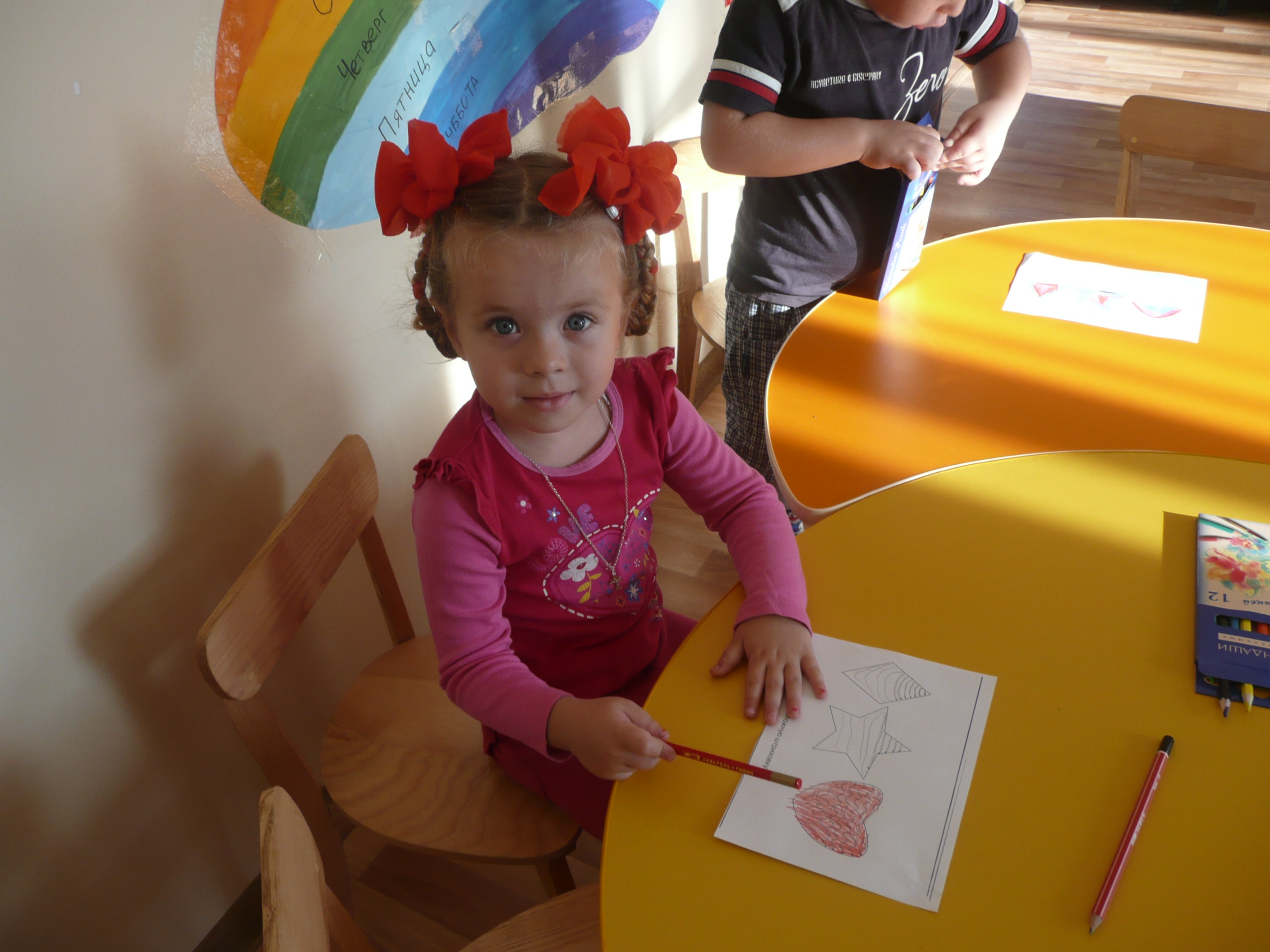 